ПРОЕКТАДМИНИСТРАЦИЯ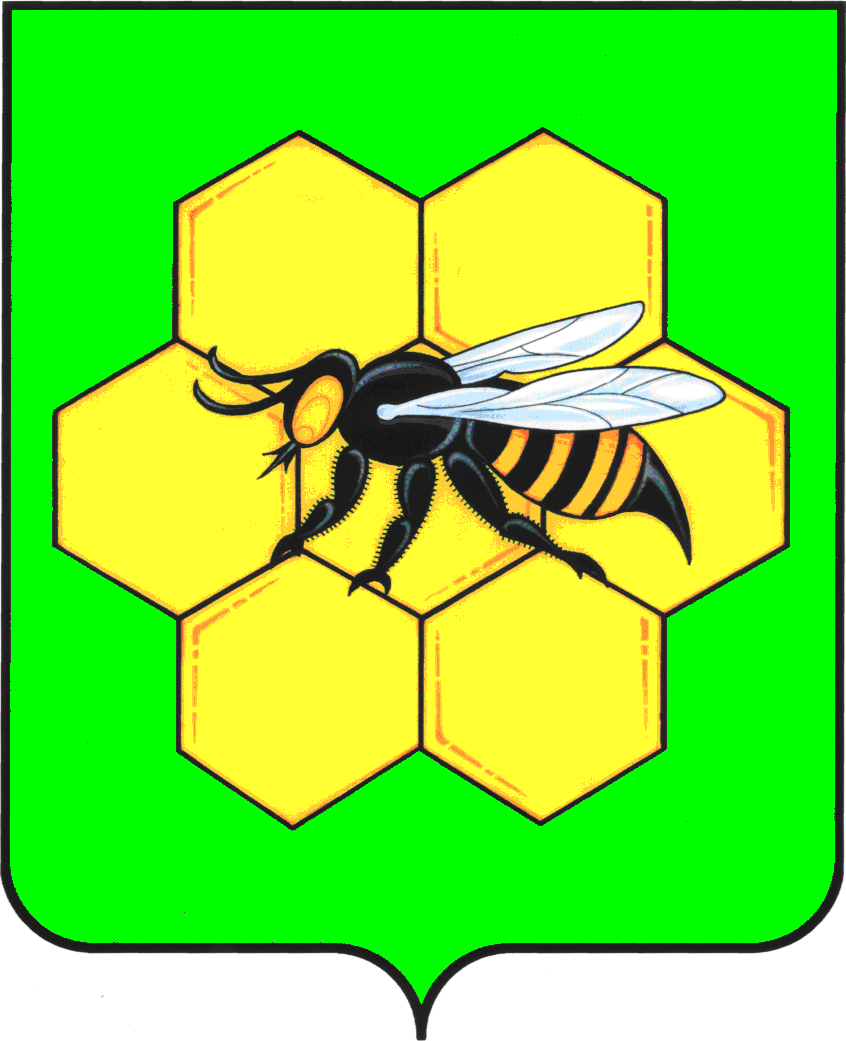 МУНИЦИПАЛЬНОГО РАЙОНА ПЕСТРАВСКИЙСАМАРСКОЙ ОБЛАСТИПОСТАНОВЛЕНИЕот ________________ №_______Об утверждении муниципальной программы «Повышение безопасности дорожного движения в муниципальном районе Пестравский Самарской области на 2022-2024 годы»В соответствии с Федеральным законом от 06.10.2003 № 131-ФЗ «Об общих принципах организации местного самоуправления в Российской Федерации», Федеральным законом от 10.12.1995 № 196-ФЗ «О безопасности дорожного движения», руководствуясь постановлением администрации муниципального района Пестравский Самарской области от 26.12.2013 № 1174 «Об утверждении порядка принятия решений о разработке, формирования и реализации муниципальных программ муниципального района Пестравский Самарской области», статьями 41, 43 Устава муниципального района Пестравский Самарской области, администрация муниципального района Пестравский Самарской области ПОСТАНОВЛЯЕТ:Утвердить прилагаемую муниципальную программу «Повышение безопасности дорожного движения в муниципальном районе Пестравский Самарской области на 2022-2024 годы».Опубликовать настоящее постановление в районной газете "Степь" и разместить на официальном Интернет-сайте муниципального района Пестравский.Ответственному исполнителю муниципальной программы совместно с инженером - системным программистом отдела информатизации администрации муниципального района Пестравский Самарской области (Павлов С.А.) в 10-дневный срок с даты утверждения настоящего постановления осуществить государственную регистрацию прилагаемой муниципальной программы в федеральном Реестре документов стратегического планирования в государственной информационной системе «Управление» в установленном порядке.Контроль за исполнением настоящего постановления возложить на первого заместителя Главы муниципального района Пестравский Кузнецову Н.П.Главамуниципального района Пестравский                                         С.В. ЕрмоловКузнецов 8 (84674)21470Приложениек постановлению администрациимуниципального района ПестравскийСамарской областиот_______________ №____ Муниципальная программа «Повышение безопасности дорожного движения в муниципальном районе Пестравский Самарской области на 2022 – 2024 годы»Паспорт муниципальной программы «Повышение безопасности дорожного движения в муниципальном районе Пестравский Самарской области на 2022 – 2024 годы»Раздел 1. Характеристика текущего состояния, основные проблемы безопасности дорожного движения в муниципальном районе Пестравский Самарской области, показатели и анализ социальных, финансово-экономических и прочих рисков реализации муниципальной программыПроблема аварийности на автотранспорте приобрела особую остроту в последнее десятилетие в связи с несоответствием существующей дорожно-транспортной инфраструктуры потребностям общества и государства в безопасном дорожном движении, недостаточной эффективностью функционирования системы обеспечения безопасности дорожного движения, крайне низкой дисциплиной участников дорожного движения. По данным Всемирной организации здравоохранения, 30-40 % всей смертности от несчастных случаев приходится на долю ДТП. В Послании Президента Российской Федерации В.В. Путина Федеральному Собранию Российской Федерации отмечается, что решение проблемы обеспечения безопасности дорожного движения относится к наиболее приоритетным задачам развития страны. За 9 месяцев 2021 года на территории муниципального района Пестравский количество дорожно-транспортных происшествий составило 36 (53 в 2020 году), количество раненых снизилось на 35% (с 8 человек до 5), количество погибших увеличилось на 300 % (с 1 до 3). Тяжесть последствий составила 30 (АППГ- 0).В текущем году основными причинами совершения ДТП явились: выезд на полосу встречного движения, превышение установленного скоростного режима, неправильное расположение транспортных средств на дороге, нарушение правил проезда перекрестков и пешеходных переходов, нетрезвое состояние водителей. В целях исключения совершения ДТП связанных с выездом на полосу встречного движения личный состав ОГИБДД Отделения МВД России по Пестравскому району был ориентирован на выявление нарушений ПДД РФ по данному направлению и по сравнению с АППГ выявлено увеличение нарушений по ч. 4 ст. 12.15 КоАП РФ на 25% (в 2020 году с 8 до 10 в текущем году). Основной показатель Федеральной целевой программы «Безопасность дорожного движения до 2021 года» (сокращение количество погибших в ДТП) увеличился на 20% (с 5 погибших до 6).В текущем году с участием детей ДТП не допущено (АППГ-1). Количество выявленных нарушений при управлении транспортным средством в состоянии алкогольного или наркотического опьянения уменьшилось на 12% (с 46 до 36). Опубликовано 21 информация в СМИ, 25 в сети интернет, из них 9 направлены на профилактику детского дорожно-транспортного травматизма.Личным составом ОГИБДД выявлено 51 (АППГ – 90) нарушение правил дорожного движения детьми (переход проезжей части в неустановленном месте в зоне видимости пешеходного перехода, движение по проезжей части при наличии тротуара, движение по проезжей части в попутном направлении т/с). С участием водителей в состоянии опьянения и отказавшихся от прохождения медицинского освидетельствования произошло 2 ДТП (АППГ-2). Следует отметить увеличение выявления лиц, допустивших управление транспортными средствами с признаками наркотического опьянения. Так, в текущем году сотрудниками ГИБДД выявлено 2 таких факта, из которых в текущем году по результатам повторного проведения  экспертизы привлечено к административной ответственности по ст.12.8 КоАП РФ 2 человека (АППГ - 0).За 9 месяцев 2021 года должностными лицами Госавтоинспекции выявлено 1838 административных правонарушения, что меньше АППГ на -2,1% (1877).К полномочиям органов местного самоуправления сельских поселений отнесена дорожная деятельность в отношении автомобильных дорог местного значения в границах населенных пунктов поселения и обеспечение безопасности дорожного движения на них, включая создание и обеспечение функционирования парковок (парковочных мест), осуществление муниципального контроля на автомобильном транспорте, городском наземном электрическом транспорте и в дорожном хозяйстве в границах населенных пунктов поселения, организация дорожного движения и осуществления дорожной деятельности в соответствии с законодательством Российской Федерации.Настоящая муниципальная программа позволит обеспечить комплексное и системное решение вопросов, отнесенных к ведению муниципалитетов и решения конкретных проблем на основе:- определения конкретных целей, задач и мероприятий;- концентрации ресурсов с целью реализации мероприятий, осуществляемых в сфере обеспечения безопасности дорожного движения;- повышение эффективности управления в области обеспечения безопасности дорожного движения.Таким образом, использование программно-целевого метода позволит существенно повысить эффективность деятельности органов местного самоуправления в сфере безопасности дорожного движения.Раздел 2.  Приоритеты и цели региональной и районной политики по повышению безопасности дорожного движения в муниципальном районе Пестравский Самарской области, описание целей и задач муниципальной программы, планируемые конечные результаты реализации муниципальной программы, характеризующие целевое состояние (изменение состояния) в сфере реализации муниципальной программыЦель муниципальной программы:- повышение безопасности дорожного движения в муниципальном районе Пестравский за счет выполнения комплекса организационных и технических мероприятий.Задачи муниципальной программы:- создание системы профилактики, позволяющей сформировать стереотип законопослушного поведения и негативного отношения к правонарушениям в сфере дорожного движения;- совершенствование системы мер по предупреждению детского дорожно-транспортного травматизма;- совершенствование форм и методов организации контрольно-надзорной деятельности за соблюдением норм и правил в области обеспечения движения;- организационные и инженерные меры, направленные на предупреждение причин возникновения ДТП.  Деятельность по созданию системы профилактических мер, направленных на формирование у участников дорожного движения законопослушного поведения, предусматривает максимальный охват населения района информацией по пропаганде культуры поведения участников дорожного движения.Деятельность по совершенствованию системы мер по предупреждению детского дорожного – транспортного травматизма предусматривает изготовление светоотражателей и распространение их среди дошкольников и учреждений дополнительного образования детей и образовательных учреждений (организаций) современным оборудованием и средствами обучения безопасному поведению на дорогах.Деятельность по совершенствованию форм и методов организации контрольно-надзорной деятельности за соблюдением норм и правил в области обеспечения безопасности дорожного движения предусматривает выработку и формирование единой политики в области обеспечения безопасности дорожного движения, совершенствование научных основ определения закономерностей возникновения ДТП, обоснование приоритетных направлений профилактики ДТП и снижения тяжести их последствий, построение оптимальных моделей управления системой безопасности дорожного движения, создание системы управления и мониторинга реализации муниципальной программы, совершенствование нормативной правовой базы в области обеспечения безопасности дорожного движения.Раздел 3. Перечень, цели и краткое описание мероприятий органов местного самоуправления муниципального района Пестравский Самарской области, муниципальных учреждений муниципального района Пестравский Самарской области, включенных в муниципальную программуДля решения задач муниципальной программы будут реализовываться мероприятия, направленные на:- обеспечение безопасного участия населения в дорожном движении;- предупреждение детского дорожно-транспортного травматизма;- организацию процесса обучения детей безопасному поведению на дорогах;- совершенствование технологий проведения спасательных работ при ДТП.Перечень мероприятий муниципальной программы представлен в приложении к муниципальной программе. Раздел 4. Сроки и этапы реализации муниципальной программы в целом с указанием промежуточных результатовСроки реализации муниципальной программы с 2022 по 2024 годы. Муниципальная программа реализуется в один этап. Реализация муниципальной программы не предусматривает выделение отдельных этапов, поскольку программные мероприятия рассчитаны на реализацию в течение всего периода действия муниципальной программы.Раздел 5. Описание мер правового и муниципального регулирования по повышению безопасности дорожного движения, направленных на достижение целей муниципальной программыПравовое регулирование в сфере безопасности дорожного движения регламентировано Федеральным законом от 06.10.2003 N 131-ФЗ «Об общих принципах организации местного самоуправления в Российской Федерации», Федеральным законом от 10.12.1995 N 196-ФЗ «О безопасности дорожного движения», постановлением Главы муниципального района Пестравский Самарской области от 11.02.2011 № 126 «Об утверждении состава и положения о межведомственной комиссии по безопасности дорожного движения в муниципальном районе Пестравский» и иными нормативными правовыми актами. Раздел 6. Перечень показателей (индикаторов) муниципальной программы с указанием плановых значений по годам ее реализации и за весь период ее реализацииПЕРЕЧЕНЬ  показателей (индикаторов), характеризующих ежегодныйход и итоги реализации муниципальной программы.7. Информация о ресурсном обеспечении муниципальной программы за счет средств областного бюджета, федерального бюджета, местных бюджетов и внебюджетных источников (в разрезе главных распорядителей средств местного бюджета, планов мероприятий) органов местного самоуправления муниципального района Пестравский Самарской области, муниципальных учреждений, включенных в муниципальную программуФинансирование программных мероприятий осуществляется за счет средств бюджета муниципального района Пестравский. Общий объем финансирования муниципальной программы составляет 285 000 рублей. Перечень мероприятий муниципальной программы приведен в приложении к муниципальной программе.Раздел 8.  Методика комплексной оценки эффективностиреализации муниципальной программыКомплексная оценка эффективности реализации данной программы осуществляется ежегодно в течение всего срока ее реализации и по окончании ее реализации и включает в себя оценку степени выполнения мероприятий муниципальной программы и оценку эффективности реализации муниципальной программы.Оценка степени выполнения мероприятий муниципальной программы Степень выполнения мероприятий муниципальной программы за отчетный год рассчитывается как отношение количества мероприятий, выполненных в отчетном году в установленные сроки, к общему количеству мероприятий, предусмотренных к выполнению в отчетном году. Степень выполнения мероприятий муниципальной программы по окончании ее реализации рассчитывается как отношение количества мероприятий, выполненных за весь период реализации муниципальной программы, к общему количеству мероприятий, предусмотренных к выполнению за весь период ее реализации.Оценка эффективности реализации муниципальной программы Эффективность реализации муниципальной программы рассчитывается путем соотнесения степени достижения показателей (индикаторов) муниципальной программы к уровню ее финансирования (расходов).Показатель эффективности реализации муниципальной программы (R) за отчетный год рассчитывается по формуле,где N – количество показателей (индикаторов) муниципальной программы; – плановое значение n-го показателя (индикатора);– значение n-го показателя (индикатора) на конец отчетного года;– плановая сумма средств на финансирование муниципальной программы, предусмотренная на реализацию программных мероприятий в отчетном году;– сумма фактически произведенных расходов на реализацию мероприятий муниципальной программы на конец отчетного года.Для расчета показателя эффективности реализации муниципальной программы используются показатели (индикаторы), достижение значений которых предусмотрено в отчетном году.Перечень мероприятий муниципальной программы «Повышение безопасности дорожного движения в муниципальном районе Пестравский Самарской области» на 2022 - 2024 годыНаименованиемуниципальнойпрограммыМуниципальная программа «Повышение безопасности дорожного движения в муниципальном районе Пестравский Самарской области на 2022-2024 годы»Дата принятия решения о разработке муниципальной программы25.09.2021 Ответственный исполнитель муниципальной программы- администрация муниципального района Пестравский Самарской области; - главный специалист администрации муниципального района Пестравский Самарской области по вопросам правопорядка и противодействия коррупции. Участники муниципальнойпрограммы- администрация муниципального района Пестравский Самарской области;- МБУ «Управление культуры, молодежной политики и спорта муниципального района Пестравский» (далее – МБУ «УКМПС»);- МАУ «Редакция газеты «Степь» муниципального района Пестравский Самарской области» (далее – МАУ «Редакция газеты «Степь»);- администрации сельских поселений муниципального района Пестравский Самарской области (далее – администрации сельских поселений) (по согласованию);- Отделение МВД России по Пестравскому району (далее – ОМВД) (по согласованию);- ГБУЗ СО «Пестравская центральная районная больница» (по согласованию); - Пестравский территориальный отдел образования Юго-Западного управления министерства образования и науки Самарской области (далее - Пестравский ТОО) (по согласованию);- ПСЧ № 125 (по согласованию);- ЕДДС муниципального района Пестравский.Цели муниципальной программыПовышение безопасности дорожного движения в муниципальном районе Пестравский за счет выполнения комплекса организационных и технических мероприятий.Задачи муниципальной программы- создание системы профилактики, позволяющей сформировать стереотип законопослушного поведения и негативного отношения к правонарушениям в сфере дорожного движения;- совершенствование системы мер по предупреждению детского дорожно-транспортного травматизма;- совершенствование форм и методов организации контрольно-надзорной деятельности за соблюдением норм и правил в области обеспечения движения;- организационные и инженерные меры, направленные на предупреждение причин возникновения ДТП.  Показатели (индикаторы) муниципальной программы- число лиц пострадавших в результате ДТП в текущем году;- количество проведенных встреч, «круглых столов» с руководящим и педагогическим составом образовательных учреждений по актуальным вопросам безопасности дорожного движения в текущем году;- количество материалов по безопасности дорожного движения, размещенных в СМИ и/или телекоммуникативной сети Интернет в текущем году;- количество фактически обустроенных пешеходных переходов в соответствии с требованиями действующего законодательства в текущем году;- количество аналитического материала, подготовленного по результатам обобщения последствий ДТП. Планы мероприятийс указанием сроков реализацииПлан мероприятий указан в приложении к муниципальной программе «Повышение безопасности дорожного движения в муниципальном районе Пестравский Самарской области на 2022 – 2024 годы»Этапы и сроки реализации муниципальной программы2022-2024 годы.Реализация муниципальной программы не предусматривает выделение отдельных этапов, поскольку программные мероприятия рассчитаны на реализацию в течение всего периода действия муниципальной программы.Объемы бюджетных ассигнований муниципальнойпрограммыРеализация муниципальной программы осуществляется за счет средств местного бюджета. Объем финансирования муниципальной программы составит 285 000 рублей в том числе: в 2022 году – 95 000 рублей;в 2023 году – 95 000 рублей; в 2024 году – 95 000 рублей.Ожидаемые результаты реализации муниципальной программы - обеспечение безопасного участия населения в дорожном движении;- предупреждение детского дорожно-транспортного травматизма;- организация процесса обучения детей безопасному поведению на дорогах;- совершенствование технологий проведения спасательных работ при ДТП. №п/пНаименование цели, задачи, показателя (индикатора)ЕдиницаизмеренияЗначение показателя (индикатора) по годамЗначение показателя (индикатора) по годамЗначение показателя (индикатора) по годамЗначение показателя (индикатора) по годам№п/пНаименование цели, задачи, показателя (индикатора)ЕдиницаизмеренияПлановый период (прогноз)Плановый период (прогноз)Плановый период (прогноз)№п/пНаименование цели, задачи, показателя (индикатора)ЕдиницаизмеренияОценка2021 20222023 2024Цель. Повышение безопасности дорожного движения в муниципальном районе Пестравский за счет выполнения комплекса организационных и технических мероприятий Цель. Повышение безопасности дорожного движения в муниципальном районе Пестравский за счет выполнения комплекса организационных и технических мероприятий Цель. Повышение безопасности дорожного движения в муниципальном районе Пестравский за счет выполнения комплекса организационных и технических мероприятий Цель. Повышение безопасности дорожного движения в муниципальном районе Пестравский за счет выполнения комплекса организационных и технических мероприятий Цель. Повышение безопасности дорожного движения в муниципальном районе Пестравский за счет выполнения комплекса организационных и технических мероприятий Цель. Повышение безопасности дорожного движения в муниципальном районе Пестравский за счет выполнения комплекса организационных и технических мероприятий Цель. Повышение безопасности дорожного движения в муниципальном районе Пестравский за счет выполнения комплекса организационных и технических мероприятий 1Число лиц, пострадавших в результате дорожно-транспортных происшествий в текущем годуединица5777Задача 1. Создание системы профилактики, позволяющей сформировать стереотип законопослушного поведения и негативного отношения к правонарушениям в сфере дорожного движенияЗадача 1. Создание системы профилактики, позволяющей сформировать стереотип законопослушного поведения и негативного отношения к правонарушениям в сфере дорожного движенияЗадача 1. Создание системы профилактики, позволяющей сформировать стереотип законопослушного поведения и негативного отношения к правонарушениям в сфере дорожного движенияЗадача 1. Создание системы профилактики, позволяющей сформировать стереотип законопослушного поведения и негативного отношения к правонарушениям в сфере дорожного движенияЗадача 1. Создание системы профилактики, позволяющей сформировать стереотип законопослушного поведения и негативного отношения к правонарушениям в сфере дорожного движенияЗадача 1. Создание системы профилактики, позволяющей сформировать стереотип законопослушного поведения и негативного отношения к правонарушениям в сфере дорожного движенияЗадача 1. Создание системы профилактики, позволяющей сформировать стереотип законопослушного поведения и негативного отношения к правонарушениям в сфере дорожного движения2Количество проведенных встреч, "круглых столов" с руководящим и педагогическим составом образовательных учреждений по актуальным вопросам безопасности дорожного движения в текущем годуединица1234Задача 2. Совершенствование системы мер по предупреждению детского дорожно-транспортного травматизмаЗадача 2. Совершенствование системы мер по предупреждению детского дорожно-транспортного травматизмаЗадача 2. Совершенствование системы мер по предупреждению детского дорожно-транспортного травматизмаЗадача 2. Совершенствование системы мер по предупреждению детского дорожно-транспортного травматизмаЗадача 2. Совершенствование системы мер по предупреждению детского дорожно-транспортного травматизмаЗадача 2. Совершенствование системы мер по предупреждению детского дорожно-транспортного травматизмаЗадача 2. Совершенствование системы мер по предупреждению детского дорожно-транспортного травматизма3Количество материалов по безопасности дорожного движения, размещенных в СМИ и/или телекоммуникативной сети Интернет единица282300315320Задача 3. Совершенствованию форм и методов организации контрольно-надзорной деятельности за соблюдением норм и правил в области обеспечения безопасности дорожного движенияЗадача 3. Совершенствованию форм и методов организации контрольно-надзорной деятельности за соблюдением норм и правил в области обеспечения безопасности дорожного движенияЗадача 3. Совершенствованию форм и методов организации контрольно-надзорной деятельности за соблюдением норм и правил в области обеспечения безопасности дорожного движенияЗадача 3. Совершенствованию форм и методов организации контрольно-надзорной деятельности за соблюдением норм и правил в области обеспечения безопасности дорожного движенияЗадача 3. Совершенствованию форм и методов организации контрольно-надзорной деятельности за соблюдением норм и правил в области обеспечения безопасности дорожного движенияЗадача 3. Совершенствованию форм и методов организации контрольно-надзорной деятельности за соблюдением норм и правил в области обеспечения безопасности дорожного движенияЗадача 3. Совершенствованию форм и методов организации контрольно-надзорной деятельности за соблюдением норм и правил в области обеспечения безопасности дорожного движения4Количество аналитического материала подготовленного по результатам обобщения последствий ДТП в текущем годуединица4444Задача 4. Организационные и инженерные меры, направленные на предупреждение причин возникновения ДТПЗадача 4. Организационные и инженерные меры, направленные на предупреждение причин возникновения ДТПЗадача 4. Организационные и инженерные меры, направленные на предупреждение причин возникновения ДТПЗадача 4. Организационные и инженерные меры, направленные на предупреждение причин возникновения ДТПЗадача 4. Организационные и инженерные меры, направленные на предупреждение причин возникновения ДТПЗадача 4. Организационные и инженерные меры, направленные на предупреждение причин возникновения ДТПЗадача 4. Организационные и инженерные меры, направленные на предупреждение причин возникновения ДТП5Количество фактически обустроенных пешеходных переходов в соответствии с требованиями действующего законодательства в текущем годуединица12444Приложениек муниципальной программе«Повышение безопасности дорожногодвижения в муниципальном районе ПестравскийСамарской области» на 2022 - 2024 годыНаименование мероприятийНаименование мероприятийСрокреализацииОтветственный исполнителиОбъем финансированияпо годам, тыс. рублейОбъем финансированияпо годам, тыс. рублейОбъем финансированияпо годам, тыс. рублейОбъем финансированияпо годам, тыс. рублейОбъем финансированияпо годам, тыс. рублейОбъем финансированияпо годам, тыс. рублейОбъем финансированияпо годам, тыс. рублейНаименование мероприятийНаименование мероприятийСрокреализацииОтветственный исполнители2022202320242024ВсегоВсегоОжидаемыйрезультатСоздание системы профилактики, позволяющей сформировать стереотип законопослушного поведения и негативного отношения к правонарушениям в сфере дорожного движенияСоздание системы профилактики, позволяющей сформировать стереотип законопослушного поведения и негативного отношения к правонарушениям в сфере дорожного движенияСоздание системы профилактики, позволяющей сформировать стереотип законопослушного поведения и негативного отношения к правонарушениям в сфере дорожного движенияСоздание системы профилактики, позволяющей сформировать стереотип законопослушного поведения и негативного отношения к правонарушениям в сфере дорожного движенияСоздание системы профилактики, позволяющей сформировать стереотип законопослушного поведения и негативного отношения к правонарушениям в сфере дорожного движенияСоздание системы профилактики, позволяющей сформировать стереотип законопослушного поведения и негативного отношения к правонарушениям в сфере дорожного движенияСоздание системы профилактики, позволяющей сформировать стереотип законопослушного поведения и негативного отношения к правонарушениям в сфере дорожного движенияСоздание системы профилактики, позволяющей сформировать стереотип законопослушного поведения и негативного отношения к правонарушениям в сфере дорожного движенияСоздание системы профилактики, позволяющей сформировать стереотип законопослушного поведения и негативного отношения к правонарушениям в сфере дорожного движенияСоздание системы профилактики, позволяющей сформировать стереотип законопослушного поведения и негативного отношения к правонарушениям в сфере дорожного движенияСоздание системы профилактики, позволяющей сформировать стереотип законопослушного поведения и негативного отношения к правонарушениям в сфере дорожного движения1.1Проведение тематических встреч по пропаганде культуры поведения участников дорожного движения в разных возрастных категорияхЕжеквартальноО МВД России по Пестравскому району (по согласованию), Пестравский ТОО (по согласованию).В рамках средств, предусмотренных на текущее финансированиеВ рамках средств, предусмотренных на текущее финансированиеВ рамках средств, предусмотренных на текущее финансированиеВ рамках средств, предусмотренных на текущее финансированиеВ рамках средств, предусмотренных на текущее финансированиеВ рамках средств, предусмотренных на текущее финансированиеОбеспечение безопасного участия населения в дорожном движении1.2Размещение материалов в средствах массовой информации и телекоммуникативной сети ИнтернетЕжемесячноАдминистрация района, О МВД России по Пестравскому району (по согласованию), Пестравский ТОО (по согласованию), МАУ «Редакция газеты «Степь»В рамках средств, предусмотренных на текущее финансированиеВ рамках средств, предусмотренных на текущее финансированиеВ рамках средств, предусмотренных на текущее финансированиеВ рамках средств, предусмотренных на текущее финансированиеВ рамках средств, предусмотренных на текущее финансированиеВ рамках средств, предусмотренных на текущее финансированиеОбеспечение безопасного участия населения в дорожном движении1.3Проведение акций «Внимание: дети!», «Внимание: пешеход!», «Вежливый водитель», «Зебра», «Скутер», привлечение СМИ к проведению профилактических акций, направленных на укрепление дисциплины участников дорожного движенияЕжегодноМежведомственная комиссия по безопасности дорожного движения муниципального района, О МВД России по Пестравскому району (по согласованию), Пестравский ТОО (по согласованию), МАУ «Редакция газеты «Степь»В рамках средств, предусмотренных на текущее финансированиеВ рамках средств, предусмотренных на текущее финансированиеВ рамках средств, предусмотренных на текущее финансированиеВ рамках средств, предусмотренных на текущее финансированиеВ рамках средств, предусмотренных на текущее финансированиеВ рамках средств, предусмотренных на текущее финансированиеОрганизация процесса обучения детей безопасному поведению на дорогах1.4Проведение обучения на смоделированной ситуации совершенного ДТП с имеющимися пострадавшими; анализ работы сотрудников служб, участвующих в ликвидации последствий ДТП; технология проведения спасательных работ и оказания первой медицинской помощи пострадавшимЕжегодноЕДДС муниципального района Пестравский, О МВД России по  Пестравскому району (по согласованию), ГБУЗ СО «Пестравская ЦРБ» (по согласованию), ПСЧ №125 (по согласованию)В рамках средств, предусмотренных на текущее финансированиеВ рамках средств, предусмотренных на текущее финансированиеВ рамках средств, предусмотренных на текущее финансированиеВ рамках средств, предусмотренных на текущее финансированиеВ рамках средств, предусмотренных на текущее финансированиеВ рамках средств, предусмотренных на текущее финансированиеСовершенствование технологий проведения спасательных работ при ДТП1.5Организация издания методических материалов по обучению детей безопасному поведению на дорогахЕжегодноОГИБДД Отделения МВД России по Пестравскому району (по согласованию), МБУ «УКМПС»»15,015,015,015,045,045,0Организация процесса обучения детей безопасному поведению на дорогах2. Совершенствование системы мер по предупреждению детского дорожно- транспортного травматизма2. Совершенствование системы мер по предупреждению детского дорожно- транспортного травматизма2. Совершенствование системы мер по предупреждению детского дорожно- транспортного травматизма2. Совершенствование системы мер по предупреждению детского дорожно- транспортного травматизма2. Совершенствование системы мер по предупреждению детского дорожно- транспортного травматизма2. Совершенствование системы мер по предупреждению детского дорожно- транспортного травматизма2. Совершенствование системы мер по предупреждению детского дорожно- транспортного травматизма2. Совершенствование системы мер по предупреждению детского дорожно- транспортного травматизма2. Совершенствование системы мер по предупреждению детского дорожно- транспортного травматизма2. Совершенствование системы мер по предупреждению детского дорожно- транспортного травматизма2. Совершенствование системы мер по предупреждению детского дорожно- транспортного травматизма2.1Организация и проведение мероприятий, посвященных Всемирному дню памяти жертв ДТП (третье воскресенье ноября)ЕжегодноО МВД России по  Пестравскому району (по согласованию), Пестравский ТОО (по согласованию), МБУ «УКМПС»5,05,05,05,015,015,0Организация процесса обучения детей безопасному поведению на дорогах2.2Организация изготовления и размещения социальной рекламы по безопасности дорожного движения (баннер, перетяг, флаер и т.п.)2-3 кварталО МВД России по  Пестравскому району (по согласованию), Пестравский ТОО (по согласованию), МБУ «УКМПС»20,020,020,020,060,060,0Организация процесса обучения детей безопасному поведению на дорогах2.3Проведение фестиваля юных инспекторов дорожного движения2 кварталО МВД России по Пестравскому району (по согласованию), Пестравский ТОО (по согласованию), МБУ «УКМПС»20,020,020,020,060,060,0Предупреждение детского дорожно-транспортного травматизма2.4Проведение конкурса «Безопасное колесо»4 кварталО МВД России по Пестравскому району (по согласованию), Пестравский ТОО (по согласованию), МБУ «УКМПС»25,025,025,025,075,075,0Организация процесса обучения детей безопасному поведению на дорогах2.5Организация и проведение квест-игры среди дошкольников и учащихся младших классов «Тайна световозвращателя» (распространение светоотражателей)В течение годаО МВД России по Пестравскому району (по согласованию), Пестравский ТОО (по согласованию), МБУ «УКМПС»10,010,010,010,030,030,0Предупреждение детского дорожно-транспортного травматизма2.6Мониторинг профилактики детского дорожно – транспортного травматизма в образовательных организациях и анализ последствий ДТП с участием детей на автомобильных дорогах общего пользования межмуниципального или местного значения.1 раз в полугодиеО МВД России по  Пестравскому району (по согласованию), Пестравский ТОО (по согласованию)В рамках средств, предусмотренных на текущее финансированиеВ рамках средств, предусмотренных на текущее финансированиеВ рамках средств, предусмотренных на текущее финансированиеВ рамках средств, предусмотренных на текущее финансированиеВ рамках средств, предусмотренных на текущее финансированиеПредупреждение детского дорожно-транспортного травматизмаПредупреждение детского дорожно-транспортного травматизма2.7Проведение встреч и «круглых столов» с руководящим и преподавательским составом образовательных организаций по актуальным вопросам безопасности дорожного движения  Ежегодно О МВД России по  Пестравскому району (по согласованию), Пестравский ТОО (по согласованию)В рамках средств, предусмотренных на текущее финансированиеВ рамках средств, предусмотренных на текущее финансированиеВ рамках средств, предусмотренных на текущее финансированиеВ рамках средств, предусмотренных на текущее финансированиеВ рамках средств, предусмотренных на текущее финансированиеОбучение безопасному участию населения в дорожном движении, предупреждение детского дорожно-транспортного травматизмаОбучение безопасному участию населения в дорожном движении, предупреждение детского дорожно-транспортного травматизма2.8Организация и проведение социального профилактического мероприятия «Кресло безопасности», пропагандисткой акции «Ребенок в автомобиле».В течение каждого годаО МВД России по  Пестравскому району (по согласованию), Пестравский ТОО (по согласованию)В рамках средств, предусмотренных на текущее финансированиеВ рамках средств, предусмотренных на текущее финансированиеВ рамках средств, предусмотренных на текущее финансированиеВ рамках средств, предусмотренных на текущее финансированиеВ рамках средств, предусмотренных на текущее финансированиеВ рамках средств, предусмотренных на текущее финансированиеПредупреждение детского дорожно-транспортного травматизма3. Организация и инженерные меры, направленные на предупреждение причин возникновения ДТП3. Организация и инженерные меры, направленные на предупреждение причин возникновения ДТП3. Организация и инженерные меры, направленные на предупреждение причин возникновения ДТП3. Организация и инженерные меры, направленные на предупреждение причин возникновения ДТП3. Организация и инженерные меры, направленные на предупреждение причин возникновения ДТП3. Организация и инженерные меры, направленные на предупреждение причин возникновения ДТП3. Организация и инженерные меры, направленные на предупреждение причин возникновения ДТП3. Организация и инженерные меры, направленные на предупреждение причин возникновения ДТП3. Организация и инженерные меры, направленные на предупреждение причин возникновения ДТП3. Организация и инженерные меры, направленные на предупреждение причин возникновения ДТП3. Организация и инженерные меры, направленные на предупреждение причин возникновения ДТП3.1Обустройство пешеходных переходов, их оборудование искусственным освещением на участках муниципальных автомобильных дорогВ течение каждого годаАдминистрации сельских поселений (по согласованию)В рамках средств, предусмотренных на текущее финансированиеВ рамках средств, предусмотренных на текущее финансированиеВ рамках средств, предусмотренных на текущее финансированиеВ рамках средств, предусмотренных на текущее финансированиеВ рамках средств, предусмотренных на текущее финансированиеВ рамках средств, предусмотренных на текущее финансированиеОбеспечение безопасного участия населения в дорожном движении3.2Установка (замена) дорожных знаковВ течение каждого годаАдминистрации сельских поселений (по согласованию)В рамках средств, предусмотренных на текущее финансированиеВ рамках средств, предусмотренных на текущее финансированиеВ рамках средств, предусмотренных на текущее финансированиеВ рамках средств, предусмотренных на текущее финансированиеВ рамках средств, предусмотренных на текущее финансированиеВ рамках средств, предусмотренных на текущее финансированиеОбеспечение безопасного участия населения в дорожном движении3.3Ремонт, капитальный ремонт, строительство автомобильных дорог общего пользования, находящихся в собственности сельских поселенийВ течение каждого годаАдминистрации сельских поселений (по согласованиях)В рамках средств, предусмотренных на текущее финансированиеВ рамках средств, предусмотренных на текущее финансированиеВ рамках средств, предусмотренных на текущее финансированиеВ рамках средств, предусмотренных на текущее финансированиеВ рамках средств, предусмотренных на текущее финансированиеВ рамках средств, предусмотренных на текущее финансированиеОбеспечение безопасного участия населения в дорожном движении4. Совершенствование форм и методов организации контрольно-надзорной деятельности за соблюдением норм и правил в области обеспечения безопасности движения4. Совершенствование форм и методов организации контрольно-надзорной деятельности за соблюдением норм и правил в области обеспечения безопасности движения4. Совершенствование форм и методов организации контрольно-надзорной деятельности за соблюдением норм и правил в области обеспечения безопасности движения4. Совершенствование форм и методов организации контрольно-надзорной деятельности за соблюдением норм и правил в области обеспечения безопасности движения4. Совершенствование форм и методов организации контрольно-надзорной деятельности за соблюдением норм и правил в области обеспечения безопасности движения4. Совершенствование форм и методов организации контрольно-надзорной деятельности за соблюдением норм и правил в области обеспечения безопасности движения4. Совершенствование форм и методов организации контрольно-надзорной деятельности за соблюдением норм и правил в области обеспечения безопасности движения4. Совершенствование форм и методов организации контрольно-надзорной деятельности за соблюдением норм и правил в области обеспечения безопасности движения4. Совершенствование форм и методов организации контрольно-надзорной деятельности за соблюдением норм и правил в области обеспечения безопасности движения4. Совершенствование форм и методов организации контрольно-надзорной деятельности за соблюдением норм и правил в области обеспечения безопасности движения4. Совершенствование форм и методов организации контрольно-надзорной деятельности за соблюдением норм и правил в области обеспечения безопасности движения4.1Анализ последствий ДТП на автомобильных дорогах общего пользования межмуниципального или местного значения Самарской областиЕжеквартальноОГИБДД Отделения МВД России по Пестравскому району (по согласованию)В рамках средств, предусмотренных на текущее финансированиеВ рамках средств, предусмотренных на текущее финансированиеВ рамках средств, предусмотренных на текущее финансированиеВ рамках средств, предусмотренных на текущее финансированиеВ рамках средств, предусмотренных на текущее финансированиеПредупреждение дорожно-транспортных происшествийПредупреждение дорожно-транспортных происшествийВсего по программеВсего по программе95,095,095,0285,0285,0